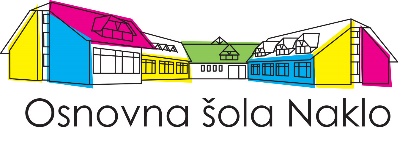 Pravila ravnanja v OŠ Naklo v času razmer, povezanih s COVID-19 (v besedilu: Pravila)1. UVODTa pravila so sprejeta z namenom, da se opredelijo ravnanja, dejanja, ukrepi in njihovo izvajanje v času razmer, povezanih s COVID-19 v OŠ Naklo in podružnicama Duplje in Podbrezje z namenom varovanja svojega zdravja in zdravja svojih bližnjih in oseb, ki so nam zaupane v varstvo in izobraževanje. Pravila predstavljajo dinamičen dokument. Spreminjajo se po potrebi glede na dejansko situacijo, glede na državne ukrepe, glede na pravne akte, smernice, navodila, usmeritve pristojnih institucij in v odvisnosti od epidemiološke situacije v RS.  Šola jih bo dopolnjevala in spreminjala v odvisnosti od navedenega ter dopolnjena pravila oz. dopolnitve same objavljala na spletni strani šole.2. PODLAGA ZA SPREJEM PRAVIL2.1 Pravna podlagaPravno podlago za sprejem pravil predstavljajo:- Publikacija Vzgoja in izobraževanje v Republiki Sloveniji v razmerah, povezanih s COVID-19, Modeli in priporočila (Izdala in založila: Ministrstvo za izobraževanje, znanost in šport ter Zavod Republike Slovenije za šolstvo).2.2 Druga pravilaPravila so sprejeta tudi na podlagi spodnjih dokumentov:Okrožnice Ministrstva za izobraževanje, znanost in šport št.: 6030-1/2020/59 z dne 25. 8. 2020,Okrožnice Ministrstva za izobraževanje, znanost in šport št.: 6030-1/2020/60 z dne 28. 8. 2020.3. DELEŽNIKI VZGOJNO-IZOBRAŽEVALNEGA PROCESAOrganizacija dela v času razbremenitvenih ukrepov epidemije COVID – 19  zajema vse deležnike VIZ procesa: učence, učitelje, druge strokovne delavce, druge zaposlene v šoli, starše, tretje osebe, ki so v stiku s šolo (dobavitelji … itd). 4. IZVAJANJE VZGOJNO - IZOBRAŽEVALNEGA DELASkladno z navodili pristojnega ministrstva in trenutno epidemiološko situacijo bomo šolsko leto začeli po modelu B-OŠ, ki ne zahteva spreminjanje zakonodaje. Predvideva pa upoštevanje priporočil za ohranitev varnosti in zdravja udeležencev izobraževanja.4.1 Izvajanje vzgojno-izobraževalnega dela Od 1. 9. 2020 se VIZ proces za vse učence od 1. do 9. razreda izvaja v prostorih OŠ Naklo.4.2  Zdravstveno stanje vseh deležnikov vzgojno-izobraževalnega procesaV šolo lahko vstopajo le zdrave osebe: učenci, zaposleni oziroma obiskovalci, ki  vstopajo le po potrebi po predhodni najavi in v spremstvu zaposlenih. Šola vodi evidenco zunanjih obiskovalcev šole.
Vsi, ki vstopajo v šolski prostor, upoštevajo predpisani protokol oziroma načrt gibanja po šoli.4.3 Osebna varovalna oprema Učitelji in drugi zaposleni v šoli uporabljajo zaščitne maske, v primeru, ko ni zagotovljena ustrezna razdalja (2 metra). 
V skupnih prostorih uporabljajo maske učitelji, drugi zaposleni in ostale odrasle osebe ter učenci skladno s priporočili glede uporabe mask na spletni strani NIJZ.4.4 Obseg vzgojno-izobraževalnega delaV času veljavnosti teh pravil se vzgojno-izobraževalno delo v prostorih šole izvaja po obveznem in razširjenem programu. 5. ORGANIZACIJA OBVEZNEGA IN RAZŠIRJENEGA PROGRAMA5.1 Obvezni programPouk poteka po urniku. Oddelki od 1. do 5. razreda imajo pouk v svojih matičnih učilnicah. Učenci predmetne stopnje se selijo iz razreda v razred. Učenci PS nosijo maske v skupnih prostorih in v učilnici, ko pride do mešanja skupin (izbirni predmetni, dopolnilni, dodatni itd.) Učitelj poskrbi za sedežni red, pri katerem učenci iz istega oddelka sedijo skupaj oz. vsaj 1,5 m ločeno od drugega oddelka. Učenci 4. in 5. razreda nosijo maske v učilnici, ko pride do mešanja skupin (PB, NIP). Učitelj poskrbi za sedežni red, pri katerem učenci iz istega oddelka sedijo skupaj oz. vsaj 1,5 m ločeno od drugega oddelka. Po vsaki uri učitelj na PS razkuži vse mize in prezrači učilnico.Učenci PS iz učilnice v učilnico hodijo eden za drugim, upoštevajo sistem kot se uporablja pri evakuaciji.Pouk športa se izvaja na zunanjih površinah in v športni dvorani.  Po pouku športa učitelj športa garderobe razkuži z UV-lučko. Potrebščin med seboj učenci ne menjajo, svoje stvari pa vsak dan odnesejo domov (razen prvošolcev).Učitelji ažurno vodijo evidenco prisotnih v dnevniku (zaradi sledljivosti stikov).Dopolnilni pouk in izbirni predmeti se izvajajo po urniku. Ko so pri pouku učenci iz različnih generacij, učenci nosijo maske. Ob koncu pouka učitelj razkuži uporabljene površine. DSP in ISP se izvajajo v kabinetih po predvidenem urniku. Ob zaključku individualnega ali skupinskega pouka učitelj razkuži površine, ki so jih uporabljali. Pri morebitni udeležbi na dogodkih se učenci različnih oddelkov ne mešajo med seboj in je med njimi zagotovljena ustrezna razdalja (1,5 metra do 2 metra).5.2 Razširjeni programDnevi dejavnosti, ekskurzije in šole v naravi se izvajajo v skladu s priporočili NIJZ. Posamezni aktivi prilagodijo izvedbo dni dejavnosti glede na trenutno epidemiološko situacijo. Dnevi dejavnosti se sicer izvajajo na šoli. Interesne dejavnosti se pričnejo izvajati od srede septembra. Izvajajo se v predhodno razkuženih prostorih. V kolikor ID obiskujejo učenci različnih generacij, morajo nositi maske oz. se ID izvaja izmenično za posamezne generacije.Jutranje varstvo je namenjeno predvsem prvošolcem, a sprejemamo učence prve triade. Otroke sprejemamo do 7.45. Učenci prihajajo skozi določen vhod in se takoj odpravijo v matično učilnico. Če drugi učenci RS pridejo prezgodaj v šolo, jih spustimo v njihovo učilnico. Dežurna učitelja na hodniku zagotavljata varstvo. Učenci so ločeni po učilnicah, učitelj JV varstvo zagotavlja na hodniku. Podaljšano bivanje je organizirano po generacijah in oddelkih – učenci 1., 3., 4. in 5. razreda so skupaj, učenci 2. razreda so ločeni po oddelkih (2 skupini). Kolikor je možno, se podaljšano bivanje izvaja na zunanjih površinah.Učiteljice se med seboj dogovorijo na uporabo igrišč in igral, da se skupine med seboj ne mešajo.Ob 15.25 se skupine združujejo, in sicer na igrišču, v primeru slabega vremena so v učilnicah. Starši po otroke prihajajo ob dogovorjenih urah oz. pokličejo učitelja ali potrkajo na okno. Starši ne vstopajo v šolske prostore.a) Odmor za prvo triletjeUčenci od 1. do 3. razreda imajo odmor od 10.20 do 10.40, razporejeni so zunaj na treh lokacijah: igrala, igrišče za odbojko, nogometno igrišče. V primeru slabega vremena so v učilnicah in imajo odmor od 11.00 do 11.20. Dežurstvo izvajata po dve učiteljici.b) Odmor za učence od 4. do 9. razredaV primeru lepega vremena (brez padavin) so učenci od 11.00 do 11.20 zunaj ter v telovadnici in VND.Če je vreme slabo, so učenci v razredih ter v telovadnici in VND.Učenci 4. in 5. razreda uporabljajo prostor ob kolesarnici in skirojnici. Dežuren je en učitelj.Učenci od 6. do 9. razreda so na šolskem igrišču, ločeni po generacijah.Izmenično uporabljajo telovadnico in VND (po tri generacije pa so zunaj):•	ob ponedeljkih šestošolci (dva razreda s pregrado v telovadnici, eden v VND),•	ob torkih sedmošolci (dva razreda s pregrado v telovadnici, eden v VND),•	ob sredah osmošolci (dva razreda s pregrado v telovadnici, eden v VND), •	ob četrtkih devetošolci (dva razreda s pregrado v telovadnici, eden v VND),•	ob petkih imajo v prvem polletju petošolci telovadnico, v drugem polletju pa četrtošolci.Dežurni učitelji za učence od 6. do 9. razreda so trije. Skrbijo, da ob odhajanju na igrišče in prihajanju z njega ne prihaja do mešanja in da učenci nosijo maske.Na podružnicah učenci ob lepem vremenu uporabljajo zunanje površine okoli šole, pri čemer so ločeni po generacijah. V primeru slabega vremena so v učilnicah.Šola vodi evidenco zunanjih obiskovalcev šole. Zunanji obiskovalci si morajo ob prihodu v šolo/razred razkužiti roke in nositi masko. Vstopajo skozi glavni vhod (drsna vrata). Če je obisk že vnaprej napovedan in določen (npr. roditeljski sestanki) evidenco vodi razrednik.6. VSTOPANJE V ŠOLO/IZSTOPANJE IZ ŠOLE/GIBANJE PO ŠOLI6.1 Vstopanje v šoloPriporočamo peš hojo, kolesarjenja za učence, ki imajo kolesarski izpit, tudi individualni prevoz s strani staršev (brez združevanja učencev).Učenci v šolski objekt vstopajo posamično. Pri tem ohranjajo 1,5 do 2 metrsko medosebno razdaljo. Vsi učenci šole si ob vstopu v učilnico umijejo roke.Učenci v šolo vstopajo na ločenih vhodih: -	stranski vhod pri učilnicah 1. razred: učenci od 1. do 3. razreda, za pouk uporabljajo svoje matične učilnice;-	vhod pri kuhinji: učenci 4. in 5. razreda, za pouk uporabljajo svoje matične učilnice;-	glavni vhod (drsna vrata): učenci 6. a, 7. a, 9. c;-	vhod skozi atrij (s šolskega igrišča): učenci 6. b, 7. b, 7. c;-	vhod pri zobni ambulanti: učenci 8. a, 8. c, 9. b;-	stranski vhod pri učilnici slovenščine: učenci 6. c, 8. b, 9. a. Učenci ne uporabljajo garderob, obutev in oblačila pustijo pred matično učilnico.Učenci podružničnih šol vstopajo skozi glavna vhoda. Garderobe lahko uporabljajo. Pouk imajo v svojih matičnih učilnicah. V Dupljah vrtčevski otroci s starši vstopajo skozi svoj vhod.Učitelji so v učilnici 10 minut pred začetkom predure oz. prve ure pouka.  Zaposleni si ob vhodu v stavo razkužijo roke/umijejo in nadenejo masko.6.2 Odhod domovUčenci sami zapustijo šolo. V podaljšanem bivanju se starši in učiteljica dogovorijo za način prevzema otroka – starši v šolo ne vstopajo.Od 15.30 dalje so vse skupine PB na zunanji površini, in sicer tako, da sem med seboj ne mešajo. V primeru slabega vremena, so učenci v učilnicah. Učenci, ki odhajajo domov sami, izstopajo iz šole posamično, nosijo masko in naj stalno ohranjajo 1,5 do 2 metrsko medosebno razdaljo. Šolo zapustijo na dodeljenem izhodu.
Učenci se ne smejo zadrževati po šolskih hodnikih.6.3 Gibanje po šoliUčenci se po šoli gibajo z medosebno razdaljo. Učenci PS nosijo maske.Učenci uporabljajo sanitarije, ki so najbližje matični oz. učilnici, v kateri imajo pouk. Okna sanitarij naj bodo odprta. Vrata naj učenci po možnosti odpirajo s komolcem oz. s pomočjo čiste papirnate brisačke. Poskrbeti je potrebno, da na stranišču ne nastaja gneča. Učenci lahko na stranišče odhajajo tudi v času izvajanja učnih ur.6.4 Zračenje učilnicVrata učilnice so odprta do začetka pouka, zato, da se čim manjkrat dotakne kljuke. Učitelj, ki je zadolžen za posamično učilnico, deset minut pred pričetkom pouka temeljito prezrači učilnico tako, da odpre vsa razpoložljiva okna in pusti odprta vrata. Okna nato zapre, vrata pa, kot določeno v prejšnjem odstavku te točke, pusti odprta do pričetka pouka.Po vsaki šolski uri - med vsakim odmorom učitelj izvede vsaj kratkotrajno zračenje učilnice.6.5 Preventivni ukrepi v učilnicahV učilnicah so:umivalniki s tekočo vodo,podajalniki papirnatih brisač,koši za smeti,razkužilo.Učenci v učilnicah sedijo na zato določenih stolih. Učitelji učencev ne presedajo. Pri morebitnih stikih dosledno upoštevajo medsebojno razdaljo 1,5–2,0 m. Poleg tega jih učitelj opozarja na ustrezno medsebojno razdaljo.Učenci si umijejo roke ob vstopu v učilnico in ob odhodu domov. Učenci si med seboj ne izmenjujejo šolskih potrebščin.Učence mora učitelj dosledno spodbujati k rednemu in pravilnemu umivanju rok. Učence prvega vzgojno-izobraževalnega obdobja dodatno usmerja učitelj.Učenci od 3. do 9. razreda šolske potrebščine nosijo s seboj in vsak dan poskrbijo, da jih ustrezno razkužijo oz. doma odlagajo na le eno točno določeno mesto, ki ni v stiku z drugimi domačimi potrebščinami in predmeti. Učenci 1. in 2. razreda potrebščine puščajo v šoli in jih domov odnašajo občasno.Učenci naj imajo s seboj plastični bidon ali plastenko z vodo za pitje – da se zmanjša uporaba in možna kontaminacija umivalnika.Ko je možno – po presoji učitelja – naj pouk poteka na prostem, v neposredni okolici šole. 7. ORGANIZACIJA PREHRANE Malico imajo učenci v učilnici. Za učence 1. triletja jo kuharice pripravijo na vozičkih, ki jih razredničarke odpeljejo do matične učilnice. Za učence od 4. do 9. razreda je malica pripravljena na mizah v jedilnici. Ponjo pride učitelj in en ali dva učenca, dokler ne usvojijo protokola. Malico deli učitelj, ki si pred tem temeljito umije roke.Pred malico učenci umijejo roke, mize razkužimo. Po malici se mize ponovno razkužijo.Kosilo Za učence je pripravljena jedilnica, ki upošteva varnostno razdaljo. Učenci si pred prevzemom kosila razkužijo roke. Učenci PS do mize, kjer bodo pojedli kosilo, nosijo masko. Z učenci PB pride na kosilo učitelj. Kosilo lahko pojedo tudi v kateri izmed prvih učilnic, če ni dovolj prostih mest za celotno skupino.Učenci iz jedilnice odhajajo po označenem koridorju in pri tem ohranjajo varnostno razdaljo 1,5 m.Popoldanska malicaUčitelj podaljšanega bivanja popoldansko malico prevzame med kosilom. Učenci si pred zaužitjem malice umijejo roke, učitelj razkuži mize.8. ŠOLSKA KNJIŽNICAŠolska knjižnica deluje tako, da se upošteva higienske ukrepe za preprečevanje širjenja virusa covid-19. Vstopanje v knjižnico in gibanje po njej:Obiskovalci vstopajo posamično.V knjižnici je potrebna uporaba mask.Ob vstopu si razkužijo roke.Vračanje gradivaGradivo se vrača knjižničarki, da označi vračilo.Gradivo se dezinficira z UV-lučko, zato karantena ni potrebna.Izposoja gradiva:Gradivo je za učence od 4. do 9. razreda prosto dostopno, vendar se učenci izogibajo pretiranemu brskanju po policah in listanju knjig.Za učence od 1. do 3. razreda je izbor knjig za izposojo pripravljen na mizah.Urnik obiskov:Knjigo lahko učenci tudi naročijo po e-pošti: kristina.valant@os-naklo.si. Iskat jo pridejo v času odprtosti za posamezni oddelek oz. razred.9. ČIŠČENJE PROSTOROVŠola zagotavlja, da so šolski prostori temeljito očiščeni in razkuženi. Šola zagotavlja, da tekom trajanja pouka poteka redno čiščenje in razkuževanje površin. Po končanju pouka čistilke izvedejo temeljito čiščenje vseh prostorov v stalni uporabi  z razkuževanjem miz, stolov, kljuk, ograj, držal in drugih površin, ki se jih učenci in zaposleni  dotikajo. Čistilke imajo zagotovljeno zadostno količino ustreznih razkužil in osebne varovalne opreme.V vsaka učilnica ima razkužilo za razkuževanje površin pred malico ter milo in papirnate brisačke.Najemniki prostorov so v skladu s pogodbo o najemu dolžni po uporabi razkuževati prostor in pripomočke.10. ZAPOSLENIZa zaposlene velja smiselno enako pravilo – upoštevanje medsebojne razdalje 1,5–2,0 metra, v zbornici bo imel zaposleni na vsaki strani en stol prost.Tudi v drugih prostorih (sanitarije, hodniki, skupni prostori) zaposleni spoštujejo socialno distanco.Svoje medsebojne dogovore sklenemo po telefonu, elektronski pošti, videokonferenci ali z uporabo eAsistenta.Pri sestankovanju v živo upoštevamo priporočila glede medosebne razdalje ter uporabe maske in navodila medicine dela.  11. OBRAVNAVA UČENCA IN ZAPOSLENIH S SUMOM NA COVID-1911.1 Obravnava učencaV kolikor se učenec v šoli slabo počuti (ima vročino, druge akutne znake okužbe dihal ipd.), učitelj v skladu s šolskimi pravili po telefonu obvesti starše in ga pospremi v izolirnico, kjer ob spremstvu delavca šole počaka na starša, ki ga prevzame. Če je potrjena okužba covid-19 pri učencu, NIJZ prejme prijavo obolenja iz laboratorija oz. ga o tem obvesti izbrani zdravnik učenca. 
NIJZ začne z epidemiološko preiskavo, v kateri sodelujejo še vodstvo šole, zdravstvena inšpekcija in drugi. Išče se izvor okužbe in identificira ljudi, ki so bili v stiku z obolelim učencem v času kužnosti doma in v šoli.11.2 Obravnava zaposlenihČe zboli zaposleni šole (vročina, znaki akutne okužbe dihal ipd.), se umakne z delovnega mesta in pokliče izbranega zdravnika. 
Če je oseba covid-19 pozitivna, izbrani zdravnik oz. laboratorij o tem obvesti NIJZ, ki začne z epidemiološko preiskavo.V primeru pojava okužbe šola zagotovi temeljito zračenje, čiščenje in razkuževanje celotne šolske stavbe.Osnovne informacije o COVID-19Okužba z virusom SARS-CoV-2 lahko povzroči koronavirusno bolezen 2019 oz. COVID-19. Inkubacijska doba (čas med okužbo in pojavom bolezni) je lahko do 14 dni, povprečno približno 6 dni. Bolezen se najpogosteje kaže z znaki/simptomi okužbe dihal, to je s slabim počutjem, utrujenostjo, nahodom, vročino, kašljem in pri težjih oblikah z občutkom pomanjkanja zraka. Pri približno 80 % okuženih bolezen poteka v lažji obliki. Pri otrocih je potek bolezni praviloma lažji, tveganje za težek potek in zaplete pa se poveča pri starejših (zlasti starejših od 60 let) in osebah s pridruženimi boleznimi, kot so srčno-žilne bolezni, bolezni pljuč, jeter, ledvic, sladkorna bolezen, imunske pomanjkljivosti ipd. Za težji potek bolezni je značilna pljučnica. Za potrditev ali izključitev okužbe s SARS-CoV-2 je potrebno mikrobiološko testiranje. Okužba s SARS-CoV-2 se med ljudmi prenaša kapljično, z izločki dihal. Za prenos potreben tesnejši stik z bolnikom (razdalja do bolnika manj kot 1,5 m). Okužba je možna tudi ob stiku s površinami, onesnaženimi z izločki dihal. Za preprečevanje okužbe je tako najpomembnejša dosledna higiena rok in kašlja. Podrobna navodila za preprečevanje okužbe in več informacij na spletni strani Nacionalnega inštituta za javno zdravje: https://www.nijz.si/sl/koronavirus-2019-ncov. Vir: NIJZ12. SPREJEM, UPORABA, VELJAVNOSTTa pravila je sprejel ravnatelj OŠ Naklo. Pravila pričnejo veljati 1. 9. 2020 in zamenjajo Pravila, ki so se uporabljala od 18. 5. 2020. Veljajo in uporabljajo se do preklica upoštevnega pravnega akta ali več teh, ki urejajo to materijo, ali do sprejema novega pravnega akta, ki razveljavlja tiste pravne akte, ki so podlaga za sprejem dokumentov in aktov, na katerih temeljijo ta Pravila. Posamezne spremembe veljajo z dnem, ko so objavljene na spletni strani šole, bodisi v sklopu popravljenih Pravil bodisi posamično.V času uporabe teh pravil se  zaradi prilagoditev okoliščinam, nastalim zaradi višje sile, lahko začasno smiselno spremenijo Pravila hišnega reda, Pravila šolskega reda, katerih sprejem in sprememba je v pristojnosti ravnatelja šole.Naklo, 31. 8. 2020                			                                                                                                                                       Milan Bohinec, ravnateljPONEDELJEKTOREKSREDAČETRTEKPETEKpredura9. razred6. razred6. b7. razred1.2.3. a3.3. b2. b2. a1. bglavni odmor4. a4. b5. a5. b1. a4.5.8. razred6. c6.6. a7. razred8. razred9. razred